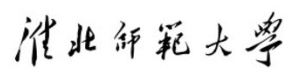 “一院一校”计划重点项目申报书项 目 名 称 ：____________________________申报单位：____________________________申报时间：____________________________国际交流与合作处建设单位负责人建设单位负责人职务建设单位负责人电话建设单位负责人电话建设单位负责人邮箱）项目负责人项目负责人职务项目负责人电话项目负责人电话项目负责人邮箱合作国家/地区合作国家/地区合作单位申报类别申报类别□战略合作伙伴项目   □国际一流才培养项目 □高端外专引智项目          □国际联合教科研平台培育项目　□战略合作伙伴项目   □国际一流才培养项目 □高端外专引智项目          □国际联合教科研平台培育项目　□战略合作伙伴项目   □国际一流才培养项目 □高端外专引智项目          □国际联合教科研平台培育项目　项目申请理由及实施条件学院学科或科研创新团队概况　学院学科或科研创新团队概况　学院学科或科研创新团队概况　学院学科或科研创新团队概况　项目申请理由及实施条件拟合作单位情况拟合作单位情况拟合作单位情况拟合作单位情况项目申请理由及实施条件当前合作基础当前合作基础当前合作基础当前合作基础项目申请理由及实施条件未来合作领域、方式、可行性未来合作领域、方式、可行性未来合作领域、方式、可行性未来合作领域、方式、可行性项目总体目标项目总体目标预期目标: (对照申报项目的建设要求，说明三年后能完成具体指标)预期目标: (对照申报项目的建设要求，说明三年后能完成具体指标)预期目标: (对照申报项目的建设要求，说明三年后能完成具体指标)分阶段实施计划分阶段实施计划2024年分阶段实施步骤2024年分阶段实施步骤2024年分阶段实施步骤分阶段实施计划分阶段实施计划2025年分阶段实施步骤2025年分阶段实施步骤2025年分阶段实施步骤分阶段实施计划分阶段实施计划2026年分阶段实施步骤2026年分阶段实施步骤2026年分阶段实施步骤院系配套管理措施院系配套管理措施包括项目管理机制、项目激励机制等包括项目管理机制、项目激励机制等包括项目管理机制、项目激励机制等单位意见单位意见建设单位负责人(签字) :                         年      月    日单位(盖章)建设单位负责人(签字) :                         年      月    日单位(盖章)建设单位负责人(签字) :                         年      月    日单位(盖章)管理部门审批意见管理部门审批意见单位负责人(签字) :                                    年      月    日单位(盖章)单位负责人(签字) :                                    年      月    日单位(盖章)单位负责人(签字) :                                    年      月    日单位(盖章)学校审批意见学校审批意见（盖章）：年      月    日（盖章）：年      月    日（盖章）：年      月    日